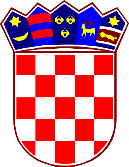 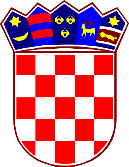              REPUBLIKA HRVATSKAVUKOVARSKO-SRIJEMSKA ŽUPANIJA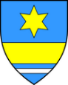             OPĆINA BABINA GREDA                OPĆINSKO VIJEĆEKLASA: 320-02/24-01/24URBROJ: 2196-7-01-24-1Babina Greda, 10. ožujka 2024.Na temelju članka 65. stavka 3. Zakona o poljoprivrednom zemljištu („Narodne novine“ broj 20/18, 115/18, 98/19 i 57/22), a sukladno Programu raspolaganja poljoprivrednim zemljištem u vlasništvu države na području Općine Babina Greda („Službeni vjesnik Vukovarsko- srijemske županije“ broj 13/19), a na koji je Ministarstvo poljoprivrede, ribarstva i ruralnog razvoja dalo suglasnost (KLASA: 945-01/18-01/584, URBROJ: 525-07/1781-18-5, od dana 11. prosinca 2018. godine i članka 18. Statuta Općine Babina Greda („Službeni vjesnik Vukovarsko- srijemske županije“ broj 11/09, 04/13, 03/14, 01/18, 13/18, 03/20, 04/21, 16/23 i 18/23), a na prijedlog povjerenstva za zakup i prodaju poljoprivrednog zemljišta u vlasništvu Republike Hrvatske, Općinsko vijeće Općine Babina Greda, na svojoj 26. sjednici održanoj dana 10. ožujka 2024. godine donosiODLUKU O IZMJENI ODLUKE O IZBORU NAJPOVOLJNIJEG PONUDITELJAna natječaju za prodaju poljoprivrednog zemljišta u vlasništvu Republike Hrvatske na području Općine Babina Greda od 07.06.2023.Članak 1.Članak 1. redni broj 18. tablice Odluke o izboru najpovoljnijeg ponuditelja na natječaju za prodaju poljoprivrednog zemljišta u vlasništvu Republike Hrvatske na području Općine Babina Greda, KLASA: 320-02/23-01/34, URBROJ: 2196-7-01-23-1 od dana 30. studenog 2023. godine mijenja se i glasi:„Kao najpovoljniji ponuditelj za prodaju poljoprivrednog zemljišta u vlasništvu Republike Hrvatske na području Općine Babina Greda izabire se kako slijedi:Članak 2.Sve ostale odredbe  Odluke o izboru najpovoljnijeg ponuditelja na natječaju za prodaju poljoprivrednog zemljišta u vlasništvu Republike Hrvatske na području Općine Babina Greda raspisan dana 07.06.2023., KLASA: 320-02/23-01/34, URBROJ: 2196-7-01-23-1 od dana 30. studenog 2023. godine ostaju nepromijenjene.Članak 3.Ova Odluka se objavljuje u „Službenom vjesniku“ Vukovarsko srijemske županije te na web stranici Općine Babina Greda, a stupa na snagu osmog dana od dana objave u „Službenom vjesniku“ Vukovarsko- srijemske županiji.PREDSJEDNIK OPĆINSKOG VIJEĆA:Tomo Đaković+*xfs*pvs*Akl*cvA*xBj*qEC*oCa*qdA*uEw*nqE*pBk*-
+*yqw*CDt*ijt*mbn*ugc*dzi*lro*zil*xEC*uyb*zew*-
+*eDs*lyd*lyd*lyd*lyd*bCs*spz*pDw*nxC*BuD*zfE*-
+*ftw*svb*mdk*DrC*xCj*gzj*xmi*qCc*jDu*EEk*onA*-
+*ftA*qjn*hbw*mbc*xbb*Cbv*bxr*wwx*bpw*woB*uws*-
+*xjq*kwr*rtE*gnk*pDw*iCD*Bob*bqD*bBD*xzf*uzq*-
R/bk.č.br.KulturaPovršina(m²)CijenaEura/m²Početna cijena u eurimaPostignuta cijena na javnom natječaju u eurimaIme i prezime, adresa i OIB najpovoljnijeg ponuditeljaOstali ponuditelji po prioritetu18.2741/1oranica84110,625.214,8211.100,991. AGRO GARDUN D.O.O., ILICA 80, 10 000 ZAGREB, OIB: 91886655708N/P